Mẫu số 09.ĐKTMẪU GIẤY CHỨNG NHẬN ĐĂNG KÝ TẠM THỜI TÀU CÔNG VỤ THỦY SẢNCỘNG HÒA XÃ HỘI CHỦ NGHĨA VIỆT NAM
Độc lập - Tự do - Hạnh phúc 
SOCIALIST REPUBLIC OF VIETNAM 
Independence - Freedom – Happiness
---------------- GIẤY CHỨNG NHẬN ĐĂNG KÝ TẠM THỜI TÀU CÔNG VỤ THỦY SẢN
Certificate of temporary registration of import Fishing Vessel/ships duty fisheries(*)
......(*).....Chứng nhận tàu công vụ thủy sản có các thông số dưới đây đã được đăng ký:
Hereby certifies that the ship duty fisheries with the following specifications has been temporarily registeredGhi chú (note):* Cơ quan quản lý thủy sản của tỉnh là Chi cục Thủy sản(Sub-department of Fisheries);Cơ quan quản lý thủy sản trung ương là Cục Thủy sản (the central fisheries management agency is the Department of Fisheries).N0 ...............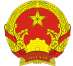 Tên tàu:Name of VesselChủ tàu: 
Vessel owner Kiểu tàu:
Type of VesselTổng dung tích, GT:
Gross TonnageChiều dài Lmax, m:
Length overalChiều dài thiết kế Ltk, m:
LengthChiều cao mạn D, m:
DraughtVật liệu vỏ:
MaterialsNăm và nơi đóng: 
Year and Place of BuildTên tàu:Name of VesselChủ tàu: 
Vessel owner Kiểu tàu:
Type of VesselTổng dung tích, GT:
Gross TonnageChiều dài Lmax, m:
Length overalChiều dài thiết kế Ltk, m:
LengthChiều cao mạn D, m:
DraughtVật liệu vỏ:
MaterialsNăm và nơi đóng: 
Year and Place of BuildHô hiệu: 
Signal Letters Nơi thường trú:
Residential Address Công dụng (nghề): 
Used for (fishing gear) Trọng tải toàn phần: tấn
Dead weightChiều rộng Bmax, m:
Breadth overalChiều rộng thiết kế Btk, m:
BreadthChiều chìm d, m:
DepthTốc độ tự do hl/h:
SpeedHô hiệu: 
Signal Letters Nơi thường trú:
Residential Address Công dụng (nghề): 
Used for (fishing gear) Trọng tải toàn phần: tấn
Dead weightChiều rộng Bmax, m:
Breadth overalChiều rộng thiết kế Btk, m:
BreadthChiều chìm d, m:
DepthTốc độ tự do hl/h:
SpeedSố lượng máy:
Number of EnginesSố lượng máy:
Number of EnginesTổng công suất (kW):
Total powerTổng công suất (kW):
Total powerKý hiệu máy
Type of machine.............................Số máy
Number engines.............................Công suất (kW)
Power.............................Năm và nơi chế tạo
Year and place of manufacture.............................Nơi đăng ký:
Place RegistrySố đăng ký:
Number or registryNơi đăng ký:
Place RegistrySố đăng ký:
Number or registryCơ sở đăng kiểm tàu:
Register of VesselsGiấy chứng nhận này có giá trị đến ngày: .........
This certificate is valid untilCấp tại …, ngày ….tháng…năm…….
Issued at… DateCơ sở đăng kiểm tàu:
Register of VesselsGiấy chứng nhận này có giá trị đến ngày: .........
This certificate is valid untilCấp tại …, ngày ….tháng…năm…….
Issued at… DateTHỦ TRƯỞNG CƠ QUAN ĐĂNG KÝ TÀ
Ký tên và đóng dấu)THỦ TRƯỞNG CƠ QUAN ĐĂNG KÝ TÀ
Ký tên và đóng dấu)